Санкт-Петербургские Ассамблеи искусств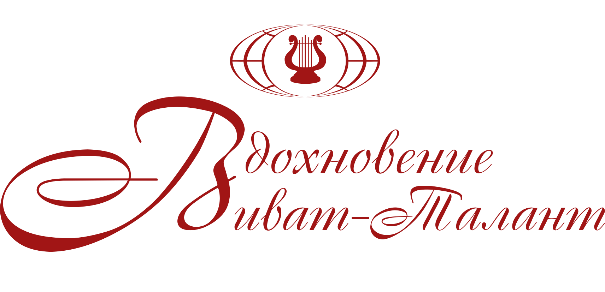 1 декабря 2019гПереулок Матвеева 1А, Музыкальное училище им. Н.А. Римского-Корсакова№ 39 аудиторияI отделение II отделениеУваров АрсенийФортепиано, 5 летЛауреат 3 степениКараченцова Александра
Фортепиано, 6 летДипломант 1 степениКораго Евгений 
Фортепиано, 6 летЛауреат 2 степениОрлова СофияФортепиано, 7 летЛауреат 2 степениИванов Алексей 
Фортепиано, 7 летЛауреат 3 степениРядчина Карина 7 лет, фортепиано, «Начинающие»Лауреат 2 степениПотанин Михаил
фортепиано, 7 летЛауреат 3 степениУдалая Нелли
Фортепиано, 7 летДипломант 2 степениНиньо Кира7 лет, фортепианоЛауреат 2 степениЮсупов Артем8 лет, фортепианоЛауреат 3 степениШаврей Вячеслав
Фортепиано, 8 летЛауреат 1 степениКолосовская Дарья8 лет, фортепианоЛауреат 3 степениШамова Лукерья
Фортепиано, 8 лет
г Санкт-ПетербургДипломант 1 степениАршанская Василиса
8 лет, фортепианоЛауреат 1 степениКрасножон София
Фортепиано, 8 летЛауреат 1 степениВихренко Павел8 лет, фортепианоЛауреат 2 степениНосенко Игорь
фортепиано, 8 летЛауреат 1 степениМуратов МаксимФортепиано, 8 летЛауреат 2 степениКостичева ОльгаФортепиано, 8 летЛауреат 3 степениСальный Доминик8 лет, фортепианоЛауреат 2 степениИльина Серафима8 лет, фортепианоЛауреат 1 степениЕрофеева Кира
Фортепиано, 8 летЛауреат 2 степениПавел Дьяковский8 лет, ОКФ, второй инструментДипломант 1 степениПозняк Андрей8 лет, фортепианоЛауреат 1 степениЯнченко Марина8 лет, фортепианоДипломант 1 степениЕвсеев Григорий8 лет, фортепианоЛауреат 3 степениЕкатеринина Елизавета
фортепиано, 8 летЛауреат 3 степениДжаббаров Эльдар8 лет, ФортепианоЛауреат 1 степениКаджарова Милана
Фортепиано, 7 летЛауреат 2 степениДрёмина Мария9 лет, фортепианоЛауреат 3 степениБабушкина Марина
9 лет, фортепианоДипломант 2 степениСидоров Игорь9 лет фортепианоЛауреат 3 степениНатриашвили Лука
9 лет, фортепианоЛауреат 1 степениШаварова Анна9 лет, фортепианоЛауреат 1 степениПанова Анжелика
Фортепиано, 9 летЛауреат 1 степениЖилиндина Елизавета 9 лет, фортепианоЛауреат 1 степениПанова Полина 
9 лет, фортепианоЛауреат 1 степениФортепианный Дуэт 
Панова Анжелика - Моисеенко Алисия
Категория 9 летЛауреат 1 степениФОРТЕПИАННЫЙ ДУЭТШалаев Артем – Маркин Иванкатегория 9 – 10 летЛауреат 3 степениФортепианный Дуэт
Екатеринина Елизавета - Семеев Мирон
8-11 летЛауреат 3 степениМороз Матвей10 лет, ФортепианоЛауреат 1 степениКрикушенко Вероника 10 лет, фортепианоЛауреат 1 степениКалашникова Екатерина10 лет, фортепианоЛауреат 3 степениШуваева Дарья
Фортепиано, 10 летЛауреат 1 степениЯковлева НаталияФортепиано, 10 летЛауреат 3 степениФилиппова ПолинаОКФ 10 летЛауреат 3 степениСпиридонова НаталияФортепиано, 10 летЛауреат 3 степениСавельев Иван
Фортепиано, 10 летДипломант 1 степениЕгупова Маргарита
10 лет, фортепианоЛауреат 2 степениКозарез Софья
Фортепиано, 10 летЛауреат 2 степениCеменов Глеб10 лет, фортепианоЛауреат 3 степениХорошева Софья
фортепиано, 10 летЛауреат 2 степениСемёнова Вероника10 лет, фортепианоЛауреат 1 степениОгай Вера
Фортепиано, 10 летДипломант 2 степениЗапорожский Демьян
Фортепиано, 10 летЛауреат 1 степениПолпуденко Ольга10 лет, фортепианоЛауреат 2 степениБуровников Николай10 лет, фортепианоЛауреат 1 степениОстапчук Ксения
фортепиано, 10 летЛауреат 1 степениВоронцова Софья
фортепиано, 10 летДипломант 2 степениФортепианный дуэт
Липник Алиса - Липник Арина
Категория 11 летЛауреат 2 степениФортепианный дуэт
Орлов Даниил - Корчагина Алиса
Категория 10-11 летДипломант 1 степениФортепианный Дуэт
Кривощекова Ксения - Кузьмин Аким
Категория 12-15 лет, фортепианоЛауреат 2 степениФОРТЕПИАННЫЙ ДУЭТПолпуденко Ольга-Игнатьева ВалерияКатегория 11-12 летЛауреат 2 степениФортепианный дуэт 
Райфурак Артём - Штанников Даниил 
общее обучение,13-15 летЛауреат 3 степениФортепианный Дуэт
Тарасова Виктория - Филиппова ЕкатеринаФортепиано, 13-15 летЛауреат 3 степениФортепианный дуэтКалинина Екатерина-Стриганова КсенияКатегория 13-15 лет Лауреат 1 степениФОРТЕПИАННЫЙ ДУЭТЯна Пупеля  - Эвелина АшкелянецаКатегория «Профессионал» 19-25Лауреат 1 степениФортепианный дуэт 
Матренина Наталья Игоревна
Пасынкова Мария Робертовна
г Санкт-Петербург Лауреат 1 степениФОРТЕПИАННЫЙ ДУЭТЛившиц Марк – Черлова НатальяКатегория 19-25 “профессионал”Гран ПриФортепианный дуэт
Жилина Алёна - Черлова НатальяЛауреат 2 степениКлипикова АнастасияКонцертмейстерское мастерствоФортепиано, 12 летДипломант 1 степениСаркисян СофияКонцертмейстерское мастерствоФортепиано, 13 летЛауреат 3 степениЛаура Онзуле Концертмейстерское мастерствоФортепиано, «Профессионал»Лауреат 2 степени